Мастер-класс «Скворечник» из фетра.Цель: Изготовить скворечник из фетра.Задачи:Обучающие:- научить практическим навыкам работы с фетром;- формировать умение работать по шаблонам.Развивающие:- совершенствовать мелкую моторику рук;- развивать глазомер.Воспитывающие:- воспитывать любовь к природе;- добиться максимальной самостоятельности изготовления изделия;- формировать культуру труда и совершенствовать трудовые навыки.Материалы и инструменты: фетр разного цвета, карандаш, ластик, линейка, ножницы, клей мастер, шприц 10, паетки, декоративная птичка. 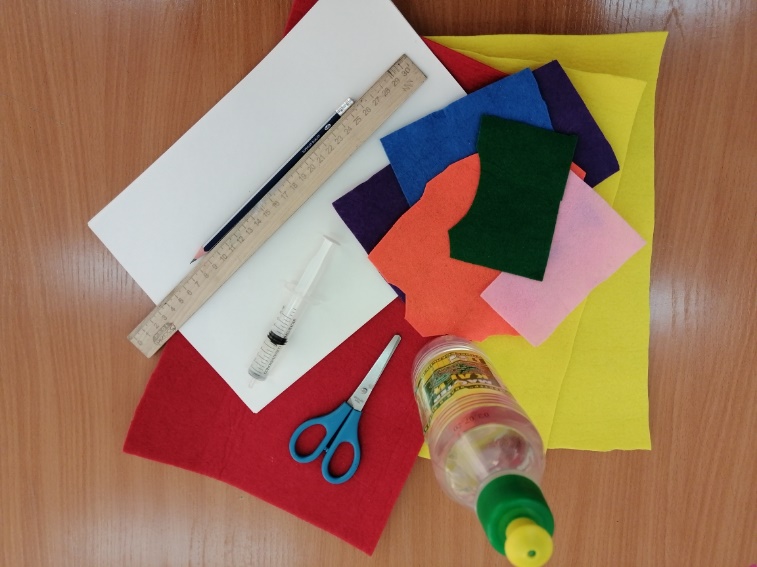 Предлагаю вам мастер-класс по изготовлению скворечника.Фетр- Это безопасный, прочный, теплый и приятный на ощупь материал, который очень удобен в использовании и изготовлении различных поделок. Самое главное его достоинство в том, что поделки из этого материала получаются яркие и привлекательные. Ход работы:1. Рисуем по размерам чертеж для будущего скворечника, вырезаем бумажные шаблоны. Это сам скворечник, жердочка, цветочки.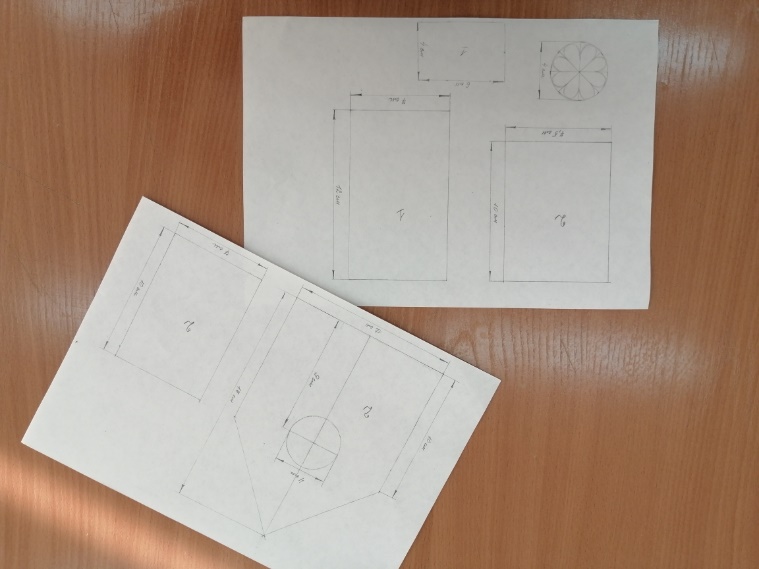 2. С помощью шаблонов обводим и раскраиваем фетр.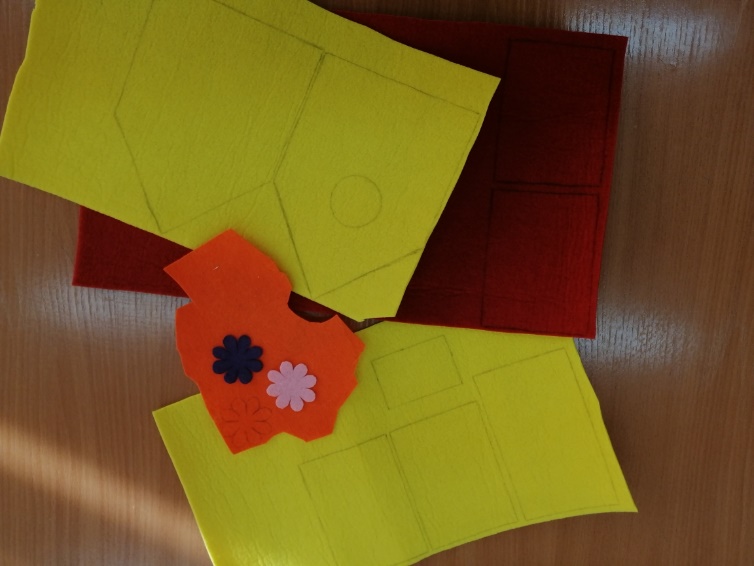 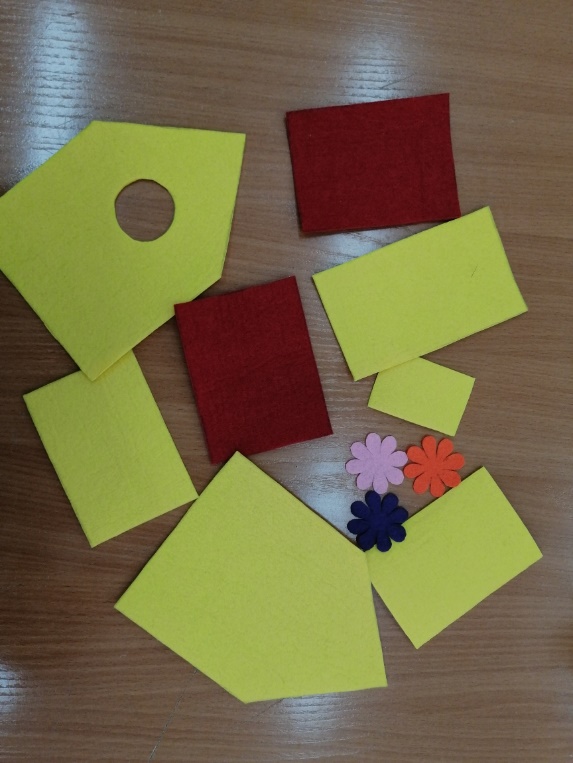 3.  Приклеиваем стены, крышу, основание (дно скворечника).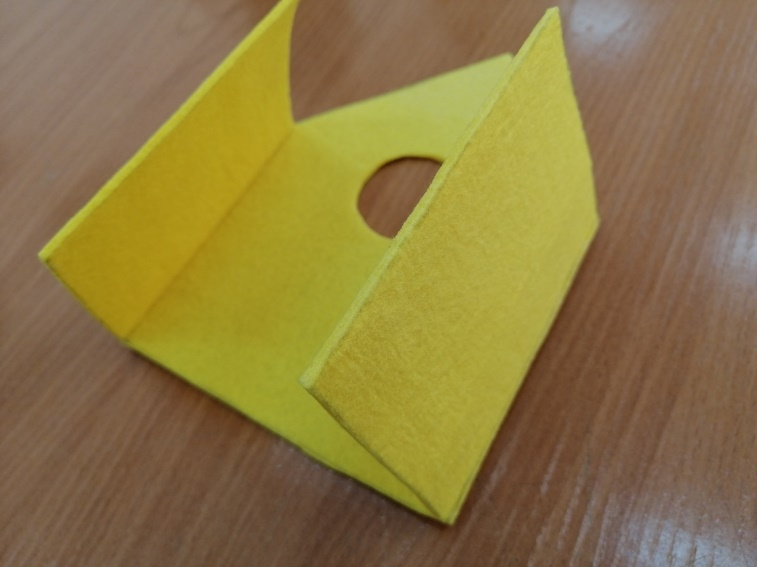 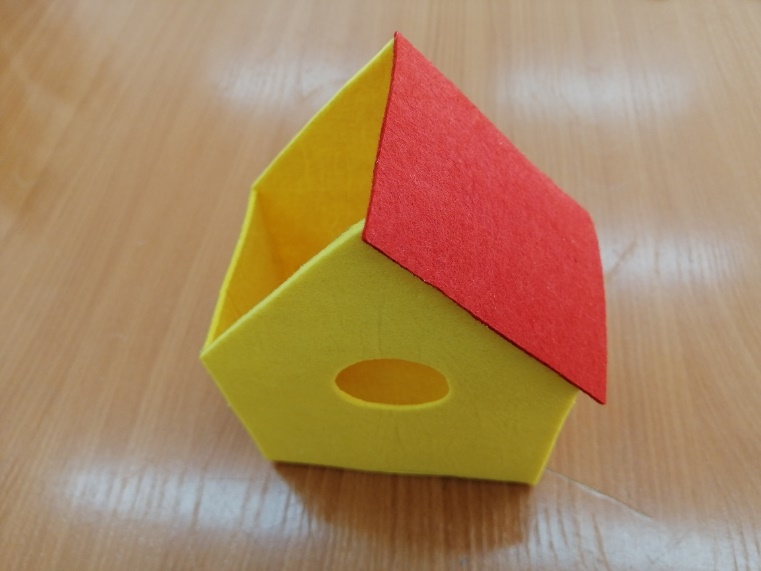 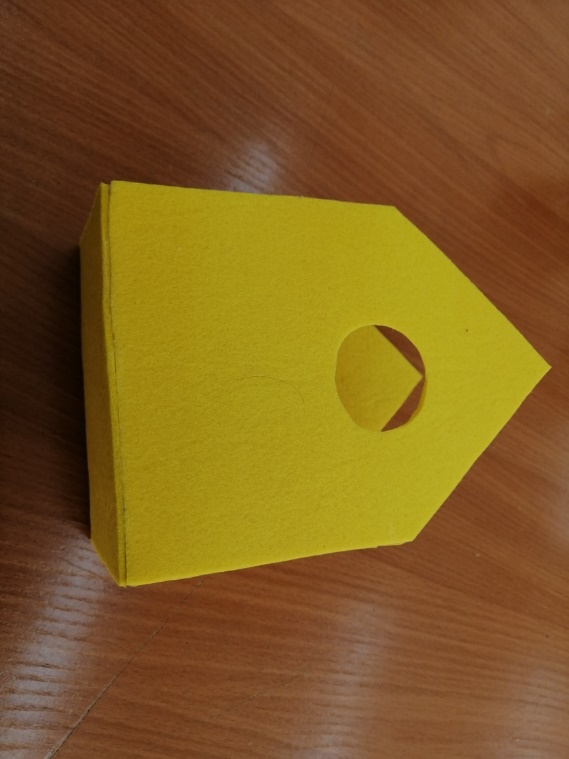 4.  Приклеиваем жердочку из фетра, делаем небольшую прорезь в стенке.   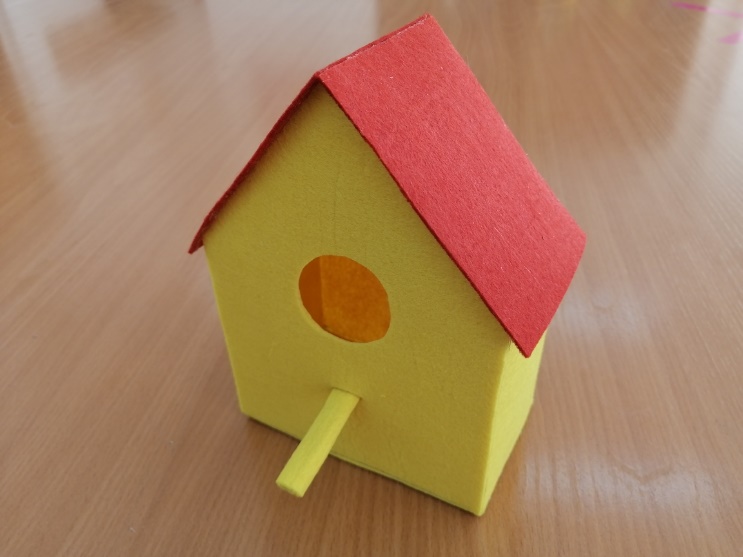 5. Декорируем скворечник.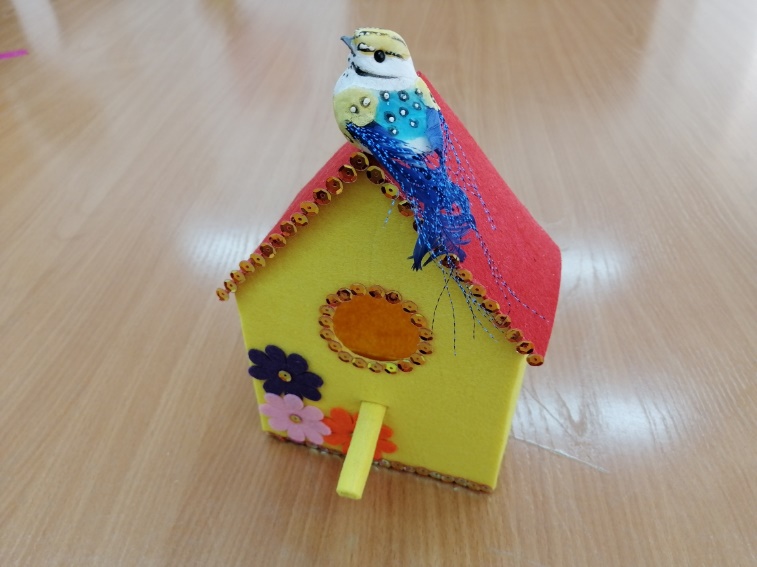 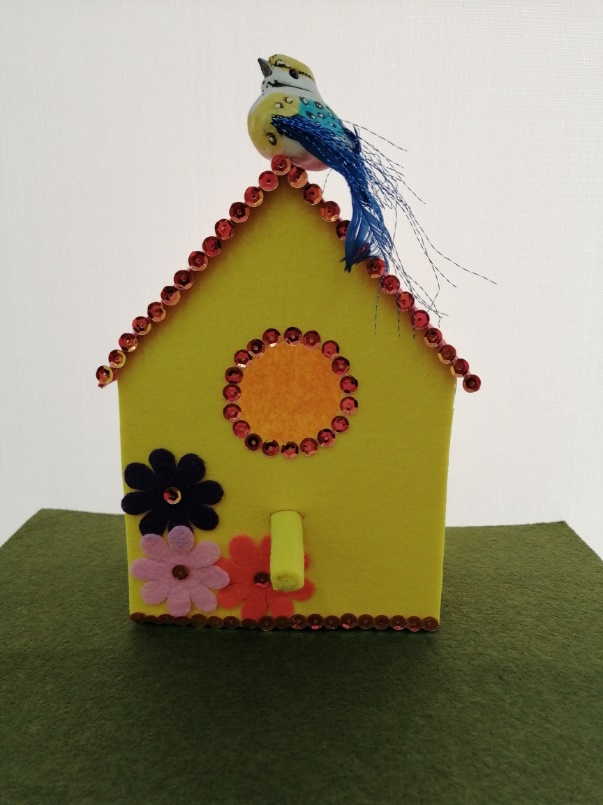 Итог: мы выполнили красивый скворечник, который хорошо украсит любой интерьер, и может послужить наглядностью на занятии.Игрушка, сделанная своими руками, как правило, становится самой любимой у каждого ребенка. 